ПРАВИТЕЛЬСТВО ЯРОСЛАВСКОЙ ОБЛАСТИ
УПРАВЛЕНИЕ ПО ПРОТИВОДЕЙСТВИЮ КОРРУПЦИИ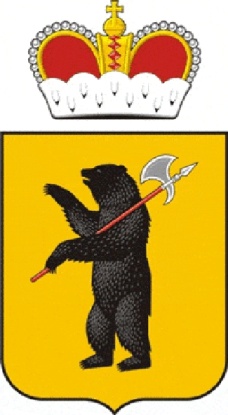 Модели антикоррупционного поведения государственных гражданских и муниципальных служащихг. ЯрославльСодержаниеЕсли Вам предлагают взяткуВзятка – деньги, ценные бумаги, иное имущество либо незаконное оказания услуг имущественного характера, предоставление иных имущественных прав (в том числе когда взятка по указанию должностного лица передается иному физическому или юридическому лицу) за совершение действий (бездействие) в пользу взяткодателя или представляемых им лиц, если указанные действия (бездействие) входят в служебные полномочия должностного лица либо если оно в силу должностного положения может способствовать указанным действиям (бездействию), а равно за общее покровительство или попустительство по службе.Таким образом, взяткой могут быть:предметы - деньги, в том числе валюта, банковские чеки и ценные бумаги, изделия из драгоценных металлов и камней, автомашины, продукты питания, видеотехника, бытовые приборы и другие товары, квартиры, дачи, загородные дома, гаражи, земельные участки и другая недвижимость. услуги и выгоды - лечение, ремонтные и строительные работы, санаторные и туристические путевки, поездки за границу, оплата развлечений и других расходов безвозмездно или по заниженной стоимости. завуалированная форма взятки - банковская ссуда в долг или под видом погашения несуществующего долга, оплата товаров, купленных по заниженной цене, покупка товаров по завышенной цене, заключение фиктивных трудовых договоров с выплатой зарплаты взяточнику, его родственникам, друзьям, получение льготного кредита, завышение гонораров за лекции, статьи, и книги, «случайный» выигрыш в казино, прощение долга, уменьшение арендной платы, увеличение процентных ставок по кредиту и т.д. Уголовный кодекс Российской Федерации предусматривает два состава уголовных преступлений, связанных со взяткой: получение взятки (статья 290); дача взятки (статья 291).Некоторые косвенные признаки предложения взятки:Разговор о возможной взятке носит иносказательный характер, речь взяткодателя состоит из односложных предложений, не содержащих открытых заявлений о том, что при положительном решении спорного вопроса он передаст должностному лицу деньги или окажет какие-либо услуги; никакие «опасные» выражения при этом не допускаются. В ходе беседы взяткодатель, при наличии свидетелей или аудио, видеотехники, жестами или мимикой дает понять, что готов обсудить возможности решения спорного вопроса в другой обстановке (в другое время, в другом месте). Сумма или характер взятки не озвучиваются; вместе с тем соответствующие цифры могут быть написаны на листке бумаги, набраны на калькуляторе или компьютере и продемонстрированы потенциальному взяткополучателю. Взяткодатель может неожиданно прервать беседу и под благовидным предлогом покинуть помещение, оставив при этом папку с материалами, конверт, портфель, сверток. Что необходимо предпринять сразу после совершившегося факта предложения взяткиСтатья 9 Федерального закона от 25.12.2008 № 273-ФЗ «О противодействии коррупции» (далее - Закон о противодействии коррупции) обязывает государственного гражданского и муниципального служащего уведомлять представителя нанимателя (работодателя), органы прокуратуры или другие государственные органы обо всех случаях обращения к нему каких-либо лиц в целях склонения его к совершению коррупционных правонарушений.Невыполнение государственным гражданским или муниципальным служащим должностной (служебной) обязанности, предусмотренной частью 1 настоящей статьи, является правонарушением, влекущим его увольнение с государственной или муниципальной службы либо привлечение его к иным видам ответственности в соответствии с законодательством Российской Федерации.Порядок уведомления представителя нанимателя о фактах обращения в целях склонения государственного гражданского служащего, замещающего должность в аппарате Правительства области, к совершению коррупционных правонарушений, регистрации таких уведомлений и организации проверки содержащихся в них сведений утвержден распоряжением Губернатора Ярославской области от 05.04.2010 № 44-р «О Порядке уведомления представителя нанимателя о фактах обращения в целях склонения государственного гражданского служащего, замещающего должность в аппарате Правительства области, к совершению коррупционных правонарушений, регистрации таких уведомлений и организации проверки содержащихся в них сведений».Порядок действий служащего в случае обращения к нему в целях склонения к совершению коррупционных правонарушений описан в модели 2 (стр. 4).Если Вас склоняют к совершению коррупционного правонарушенияСтатья 9 Федерального закона от 25.12.2008 № 273-ФЗ «О противодействии коррупции» (далее - Закон о противодействии коррупции) обязывает государственного гражданского и муниципального служащего уведомлять представителя нанимателя (работодателя), органы прокуратуры или другие государственные органы обо всех случаях обращения к нему каких-либо лиц в целях склонения его к совершению коррупционных правонарушений.Государственный гражданский или муниципальный служащий (далее – служащий) в случае обращения к нему каких-либо лиц в целях склонения его к совершению коррупционных правонарушений:обязан уведомить представителя нанимателя (работодателя), органы прокуратуры или другие государственные органы обо всех случаях обращения к нему каких-либо лиц в целях склонения его к совершению коррупционных правонарушений по рекомендуемому образцу (рекомендуемый образец № 1) или в произвольной форме;вправе уведомить представителя нанимателя (работодателя), органы прокуратуры или другие государственные органы о факте обращения к иным государственным гражданским или муниципальным служащим каких-либо лиц в целях склонения их к совершению коррупционного правонарушения по рекомендуемому образцу (рекомендуемый образец № 2) или в произвольной форме.Служащий не позднее 24 часов с момента обращения к нему в целях склонения к совершению коррупционного правонарушения направляет представителю нанимателя (работодателю) уведомление по рекомендуемому образцу или в произвольной форме в соответствии с перечнем сведений, указываемых в уведомлении произвольной формы.Поступившее представителю нанимателя (работодателю) уведомление регистрируется в специальном журнале.Копия зарегистрированного уведомления (с отметкой о регистрации) в день регистрации выдается служащему, либо направляется ему по почте заказным почтовым отправлением с уведомлением о вручении.Подразделение по профилактике коррупционных и иных правонарушений (должностное лицо кадровой службы, ответственное за работу по профилактике коррупционных и иных правонарушений) проводит проверку изложенной в уведомлении информации.По итогам проверки готовится письменное заключение, в котором указываются:результаты проверки представленных сведений;подтверждается или опровергается факт обращения с целью склонения гражданского служащего к совершению коррупционного правонарушения;предложения о проведении необходимых мероприятий для устранения выявленных причин и условий, способствовавших обращению в целях склонения гражданского служащего к совершению коррупционного правонарушения.По результатам проведенной проверки, на следующий день после ее окончания, уведомление с приложенными материалами проверки представляются представителю нанимателя (работодателю) для принятия решения о направлении информации в правоохранительные органы.Служащему, направившему уведомление, на основании его письменного ходатайства предоставляется возможность ознакомиться с материалами проверки и принятым по ее результатам решением. В случае направления уведомления о факте обращения к иным служащим каких-либо лиц в целях склонения их к совершению коррупционных правонарушений не допускается ознакомление заявителя со сведениями о частной жизни служащего, его личной и семейной тайне, а также иной конфиденциальной информацией, охраняемой законом.Представитель нанимателя (работодатель) принимает меры по защите служащего, уведомившего представителя нанимателя (работодателя), органы прокуратуры или другие государственные органы, средства массовой информации о фактах обращения в целях склонения его к совершению коррупционного правонарушения, о фактах обращения к иным гражданским служащим каких-либо лиц в целях склонения их к совершению коррупционных правонарушений, в части обеспечения гражданскому служащему гарантий, предотвращающих его неправомерное увольнение, перевод на нижестоящую должность, лишение или снижение размера премии, перенос времени отпуска, привлечение к дисциплинарной ответственности в период рассмотрения представленного служащим уведомления.Рекомендуемый образец № 1Уведомление 
о факте обращения в целях склонения государственного гражданского (муниципального) служащего к совершению коррупционного правонарушенияРекомендуемый образец № 2Уведомление 
о факте обращения к иным гражданским (муниципальным) служащим           каких-либо лиц в целях склонения к совершению коррупционных правонарушенийПеречень сведений, 
указываемых в уведомлении произвольной формыВ случае составления уведомления о факте обращения в целях склонения служащего к совершению коррупционного правонарушения в нем указываются следующие сведения:– фамилия, имя, отчество лица, заполнившего уведомление, его должность, наименование структурного подразделения;– известные служащему сведения о физическом (юридическом) лице, обратившемся к нему (к иным гражданским служащим) с предложением, направленным на совершение коррупционного правонарушения; – описание действий, которые предлагается совершить, или ситуации, при которой предлагается бездействовать;– способ (подкуп, угроза, обман, обещание, насилие и т.д.) и обстоятельства (телефонный разговор, личная встреча и т.д.) склонения к совершению коррупционного правонарушения;– информация об отказе служащего принять предложение лица (лиц) о совершении коррупционного правонарушения;– информация о наличии (отсутствии) договорённости о дальнейшей встрече и действиях участников склонения к коррупционному правонарушению;– информация об уведомлении органов прокуратуры, иных государственных органов, средств массовой информации о факте склонения к совершению коррупционного правонарушения. По усмотрению служащего уведомление может также содержать дополнительные сведения, которые он считает необходимым сообщить.Уведомление заверяется личной подписью служащего с указанием даты составления уведомления.К уведомлению прилагаются все имеющиеся материалы, подтверждающие обстоятельства обращения в целях склонения служащего к совершению коррупционного правонарушения. (наименование должности представителя нанимателя (работодателя))(наименование должности представителя нанимателя (работодателя))(наименование должности представителя нанимателя (работодателя))(фамилия, имя, отчество)(фамилия, имя, отчество)(фамилия, имя, отчество)(должность)(должность)(должность)(наименование государственного органа (органа местного самоуправления))(наименование государственного органа (органа местного самоуправления))(наименование государственного органа (органа местного самоуправления))1. Уведомляю о факте обращения в целях склонения меня к совершению коррупционного правонарушения (далее - склонение к правонарушению) со стороны __________________________________________________________1. Уведомляю о факте обращения в целях склонения меня к совершению коррупционного правонарушения (далее - склонение к правонарушению) со стороны __________________________________________________________1. Уведомляю о факте обращения в целях склонения меня к совершению коррупционного правонарушения (далее - склонение к правонарушению) со стороны __________________________________________________________1. Уведомляю о факте обращения в целях склонения меня к совершению коррупционного правонарушения (далее - склонение к правонарушению) со стороны __________________________________________________________1. Уведомляю о факте обращения в целях склонения меня к совершению коррупционного правонарушения (далее - склонение к правонарушению) со стороны __________________________________________________________1. Уведомляю о факте обращения в целях склонения меня к совершению коррупционного правонарушения (далее - склонение к правонарушению) со стороны __________________________________________________________(указание фамилии, имени, отчества, должности, всех известных сведений о физическом (юридическом) лице, склоняющем к правонарушению)(указание фамилии, имени, отчества, должности, всех известных сведений о физическом (юридическом) лице, склоняющем к правонарушению)(указание фамилии, имени, отчества, должности, всех известных сведений о физическом (юридическом) лице, склоняющем к правонарушению)(указание фамилии, имени, отчества, должности, всех известных сведений о физическом (юридическом) лице, склоняющем к правонарушению)(указание фамилии, имени, отчества, должности, всех известных сведений о физическом (юридическом) лице, склоняющем к правонарушению)(указание фамилии, имени, отчества, должности, всех известных сведений о физическом (юридическом) лице, склоняющем к правонарушению)2. Склонение к правонарушению производилось в целях осуществления мною ___________________________________________________________2. Склонение к правонарушению производилось в целях осуществления мною ___________________________________________________________2. Склонение к правонарушению производилось в целях осуществления мною ___________________________________________________________2. Склонение к правонарушению производилось в целях осуществления мною ___________________________________________________________2. Склонение к правонарушению производилось в целях осуществления мною ___________________________________________________________2. Склонение к правонарушению производилось в целях осуществления мною ___________________________________________________________(описание действия (бездействия), которые предлагается совершить)(описание действия (бездействия), которые предлагается совершить)(описание действия (бездействия), которые предлагается совершить)(описание действия (бездействия), которые предлагается совершить)(описание действия (бездействия), которые предлагается совершить)(описание действия (бездействия), которые предлагается совершить)3. Склонение к правонарушению осуществлялось посредством __________3. Склонение к правонарушению осуществлялось посредством __________3. Склонение к правонарушению осуществлялось посредством __________3. Склонение к правонарушению осуществлялось посредством __________3. Склонение к правонарушению осуществлялось посредством __________3. Склонение к правонарушению осуществлялось посредством __________(указание способа склонения: подкуп, угроза, обман, насилие, обещание и т.д.)(указание способа склонения: подкуп, угроза, обман, насилие, обещание и т.д.)(указание способа склонения: подкуп, угроза, обман, насилие, обещание и т.д.)(указание способа склонения: подкуп, угроза, обман, насилие, обещание и т.д.)(указание способа склонения: подкуп, угроза, обман, насилие, обещание и т.д.)(указание способа склонения: подкуп, угроза, обман, насилие, обещание и т.д.)4. Склонение к правонарушению произошло в 4. Склонение к правонарушению произошло в 4. Склонение к правонарушению произошло в 4. Склонение к правонарушению произошло в «__» _____ 20__ г.(время)в _______________________________________________________________в _______________________________________________________________в _______________________________________________________________в _______________________________________________________________в _______________________________________________________________в _______________________________________________________________(указание наименования населённого пункта, адреса)(указание наименования населённого пункта, адреса)(указание наименования населённого пункта, адреса)(указание наименования населённого пункта, адреса)(указание наименования населённого пункта, адреса)(указание наименования населённого пункта, адреса)5. Склонение к правонарушению производилось ______________________5. Склонение к правонарушению производилось ______________________5. Склонение к правонарушению производилось ______________________5. Склонение к правонарушению производилось ______________________5. Склонение к правонарушению производилось ______________________5. Склонение к правонарушению производилось ______________________(указание обстоятельств обращения: телефонный разговор, личная встреча, почтовое отправление и др.)(указание обстоятельств обращения: телефонный разговор, личная встреча, почтовое отправление и др.)(указание обстоятельств обращения: телефонный разговор, личная встреча, почтовое отправление и др.)(указание обстоятельств обращения: телефонный разговор, личная встреча, почтовое отправление и др.)(указание обстоятельств обращения: телефонный разговор, личная встреча, почтовое отправление и др.)(указание обстоятельств обращения: телефонный разговор, личная встреча, почтовое отправление и др.)6. 6. 6. 6. 6. 6. (информация о наличии договорённостей или об отказе принять предложение)(информация о наличии договорённостей или об отказе принять предложение)(информация о наличии договорённостей или об отказе принять предложение)(информация о наличии договорённостей или об отказе принять предложение)(информация о наличии договорённостей или об отказе принять предложение)7. 7. 7. 7. 7. 7. (дополнительная информация, которую гражданский служащий считает необходимым сообщить)(дополнительная информация, которую гражданский служащий считает необходимым сообщить)(дополнительная информация, которую гражданский служащий считает необходимым сообщить)(дополнительная информация, которую гражданский служащий считает необходимым сообщить)(дополнительная информация, которую гражданский служащий считает необходимым сообщить)8. ___________________________________________________________8. ___________________________________________________________8. ___________________________________________________________8. ___________________________________________________________8. ___________________________________________________________8. ___________________________________________________________(информация о направлении уведомления о факте обращения в целях склонения к совершению коррупционного правонарушения в органы прокуратуры, иные государственные органы, средства массовой информации)(информация о направлении уведомления о факте обращения в целях склонения к совершению коррупционного правонарушения в органы прокуратуры, иные государственные органы, средства массовой информации)(информация о направлении уведомления о факте обращения в целях склонения к совершению коррупционного правонарушения в органы прокуратуры, иные государственные органы, средства массовой информации)(информация о направлении уведомления о факте обращения в целях склонения к совершению коррупционного правонарушения в органы прокуратуры, иные государственные органы, средства массовой информации)(информация о направлении уведомления о факте обращения в целях склонения к совершению коррупционного правонарушения в органы прокуратуры, иные государственные органы, средства массовой информации)«____» _______________ 20__ г.«____» _______________ 20__ г.«____» _______________ 20__ г.(подпись)(подпись)(подпись)(наименование должности представителя нанимателя (работодателя))(наименование должности представителя нанимателя (работодателя))(наименование должности представителя нанимателя (работодателя))(фамилия, имя, отчество)(фамилия, имя, отчество)(фамилия, имя, отчество)(должность)(должность)(должность)(наименование государственного органа (органа местного самоуправления)(наименование государственного органа (органа местного самоуправления)(наименование государственного органа (органа местного самоуправления)1. Уведомляю о факте обращения в целях склонения __________________________________________________________________(должность, Ф.И.О. гражданского (муниципального) служащего) к совершению коррупционного правонарушения (далее – склонение к правонарушению) со стороны ________________________________________1. Уведомляю о факте обращения в целях склонения __________________________________________________________________(должность, Ф.И.О. гражданского (муниципального) служащего) к совершению коррупционного правонарушения (далее – склонение к правонарушению) со стороны ________________________________________1. Уведомляю о факте обращения в целях склонения __________________________________________________________________(должность, Ф.И.О. гражданского (муниципального) служащего) к совершению коррупционного правонарушения (далее – склонение к правонарушению) со стороны ________________________________________1. Уведомляю о факте обращения в целях склонения __________________________________________________________________(должность, Ф.И.О. гражданского (муниципального) служащего) к совершению коррупционного правонарушения (далее – склонение к правонарушению) со стороны ________________________________________1. Уведомляю о факте обращения в целях склонения __________________________________________________________________(должность, Ф.И.О. гражданского (муниципального) служащего) к совершению коррупционного правонарушения (далее – склонение к правонарушению) со стороны ________________________________________1. Уведомляю о факте обращения в целях склонения __________________________________________________________________(должность, Ф.И.О. гражданского (муниципального) служащего) к совершению коррупционного правонарушения (далее – склонение к правонарушению) со стороны ____________________________________________________________________________________________________________________________________________________________________________________________________________________________________________________________________________________________________________________________________________________________________________________________________________________________________________________(указание фамилии, имени, отчества, должности, всех известных сведений о физическом (юридическом) лице, склоняющем к правонарушению)(указание фамилии, имени, отчества, должности, всех известных сведений о физическом (юридическом) лице, склоняющем к правонарушению)(указание фамилии, имени, отчества, должности, всех известных сведений о физическом (юридическом) лице, склоняющем к правонарушению)(указание фамилии, имени, отчества, должности, всех известных сведений о физическом (юридическом) лице, склоняющем к правонарушению)(указание фамилии, имени, отчества, должности, всех известных сведений о физическом (юридическом) лице, склоняющем к правонарушению)(указание фамилии, имени, отчества, должности, всех известных сведений о физическом (юридическом) лице, склоняющем к правонарушению)2. Склонение к правонарушению производилось в целях осуществления  __________________________________________________________________2. Склонение к правонарушению производилось в целях осуществления  __________________________________________________________________2. Склонение к правонарушению производилось в целях осуществления  __________________________________________________________________2. Склонение к правонарушению производилось в целях осуществления  __________________________________________________________________2. Склонение к правонарушению производилось в целях осуществления  __________________________________________________________________2. Склонение к правонарушению производилось в целях осуществления  __________________________________________________________________(должность, Ф.И.О. гражданского служащего; описание действия (бездействия), которое предлагается совершить)(должность, Ф.И.О. гражданского служащего; описание действия (бездействия), которое предлагается совершить)(должность, Ф.И.О. гражданского служащего; описание действия (бездействия), которое предлагается совершить)(должность, Ф.И.О. гражданского служащего; описание действия (бездействия), которое предлагается совершить)(должность, Ф.И.О. гражданского служащего; описание действия (бездействия), которое предлагается совершить)(должность, Ф.И.О. гражданского служащего; описание действия (бездействия), которое предлагается совершить)3. Склонение к правонарушению осуществлялось посредством ______3. Склонение к правонарушению осуществлялось посредством ______3. Склонение к правонарушению осуществлялось посредством ______3. Склонение к правонарушению осуществлялось посредством ______3. Склонение к правонарушению осуществлялось посредством ______3. Склонение к правонарушению осуществлялось посредством __________________________________________________________________________________________________________________________________________________________________________________________________________________________________________________________________________________________________________________________________________________________________________________________________________________(указание способа склонения: подкуп, угроза, обман, насилие, обещание и т.д.)(указание способа склонения: подкуп, угроза, обман, насилие, обещание и т.д.)(указание способа склонения: подкуп, угроза, обман, насилие, обещание и т.д.)(указание способа склонения: подкуп, угроза, обман, насилие, обещание и т.д.)(указание способа склонения: подкуп, угроза, обман, насилие, обещание и т.д.)(указание способа склонения: подкуп, угроза, обман, насилие, обещание и т.д.)4. Склонение к правонарушению произошло в 4. Склонение к правонарушению произошло в 4. Склонение к правонарушению произошло в 4. Склонение к правонарушению произошло в ______(время)«__» _____ 20__ г. в ________________________________________________________________ в ________________________________________________________________ в ________________________________________________________________ в ________________________________________________________________ в ________________________________________________________________ в ________________________________________________________________(указание наименования населённого пункта, адреса)(указание наименования населённого пункта, адреса)(указание наименования населённого пункта, адреса)(указание наименования населённого пункта, адреса)(указание наименования населённого пункта, адреса)(указание наименования населённого пункта, адреса)5. Склонение к правонарушению производилось _____________________5. Склонение к правонарушению производилось _____________________5. Склонение к правонарушению производилось _____________________5. Склонение к правонарушению производилось _____________________5. Склонение к правонарушению производилось _____________________5. Склонение к правонарушению производилось _________________________________________________________________________________________________________________________________________________________________________________________________________________________________________________________________________________________________________________________________________________________________________________________________________________________________(указание обстоятельств обращения: телефонный разговор, личная встреча, почтовое отправление и др.)(указание обстоятельств обращения: телефонный разговор, личная встреча, почтовое отправление и др.)(указание обстоятельств обращения: телефонный разговор, личная встреча, почтовое отправление и др.)(указание обстоятельств обращения: телефонный разговор, личная встреча, почтовое отправление и др.)(указание обстоятельств обращения: телефонный разговор, личная встреча, почтовое отправление и др.)(указание обстоятельств обращения: телефонный разговор, личная встреча, почтовое отправление и др.)6. ___________________________________________________________6. ___________________________________________________________6. ___________________________________________________________6. ___________________________________________________________6. ___________________________________________________________6. ___________________________________________________________(информация о наличии договорённостей или об отказе принять предложение)(информация о наличии договорённостей или об отказе принять предложение)(информация о наличии договорённостей или об отказе принять предложение)(информация о наличии договорённостей или об отказе принять предложение)(информация о наличии договорённостей или об отказе принять предложение)7. ___________________________________________________________7. ___________________________________________________________7. ___________________________________________________________7. ___________________________________________________________7. ___________________________________________________________7. ___________________________________________________________(дополнительная информация, которую гражданский служащий считает необходимым сообщить)(дополнительная информация, которую гражданский служащий считает необходимым сообщить)(дополнительная информация, которую гражданский служащий считает необходимым сообщить)(дополнительная информация, которую гражданский служащий считает необходимым сообщить)(дополнительная информация, которую гражданский служащий считает необходимым сообщить)8. ___________________________________________________________8. ___________________________________________________________8. ___________________________________________________________8. ___________________________________________________________8. ___________________________________________________________8. ___________________________________________________________(информация о направлении уведомления о факте обращения в целях склонения к правонарушению в органы прокуратуры, иные государственные органы, средства массовой информации)(информация о направлении уведомления о факте обращения в целях склонения к правонарушению в органы прокуратуры, иные государственные органы, средства массовой информации)(информация о направлении уведомления о факте обращения в целях склонения к правонарушению в органы прокуратуры, иные государственные органы, средства массовой информации)(информация о направлении уведомления о факте обращения в целях склонения к правонарушению в органы прокуратуры, иные государственные органы, средства массовой информации)(информация о направлении уведомления о факте обращения в целях склонения к правонарушению в органы прокуратуры, иные государственные органы, средства массовой информации)«____» _______________ 20__ г.«____» _______________ 20__ г._________________________________._________________________________._________________________________._________________________________.(подпись)(подпись)(подпись)(подпись)